EFMP Facebook Profile Picture and Cover ImagesEFMP Facebook Profile Picture and Cover ImagesProfile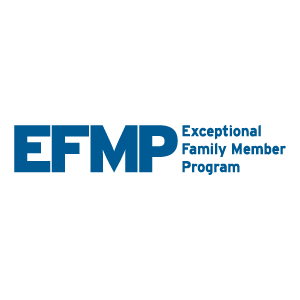 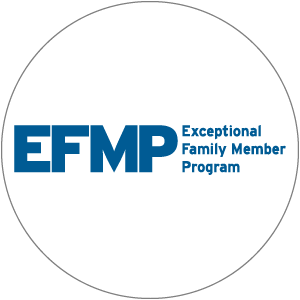 CoverOption 1: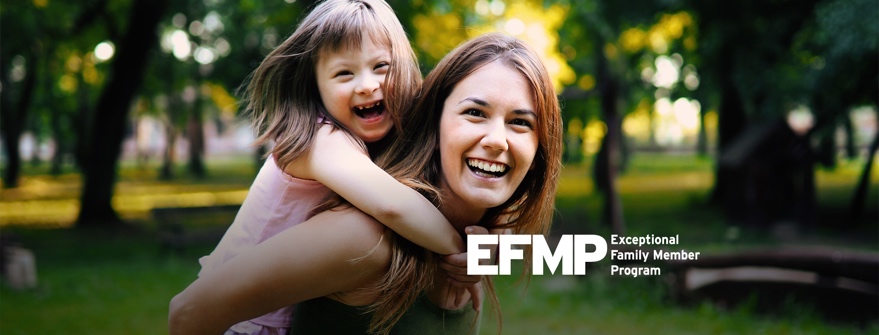 Source: iStockOption 2: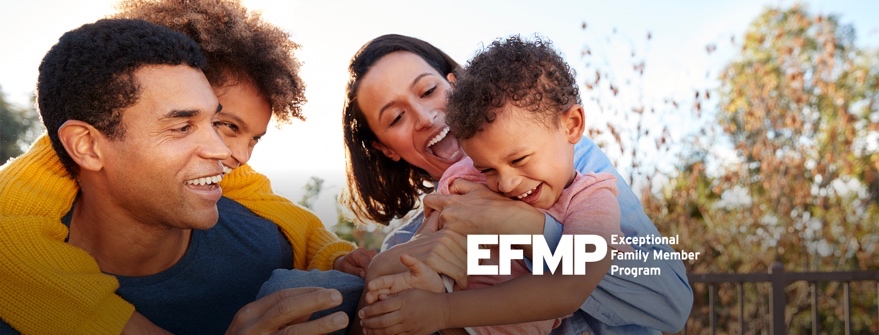 Source: iStockOption 3: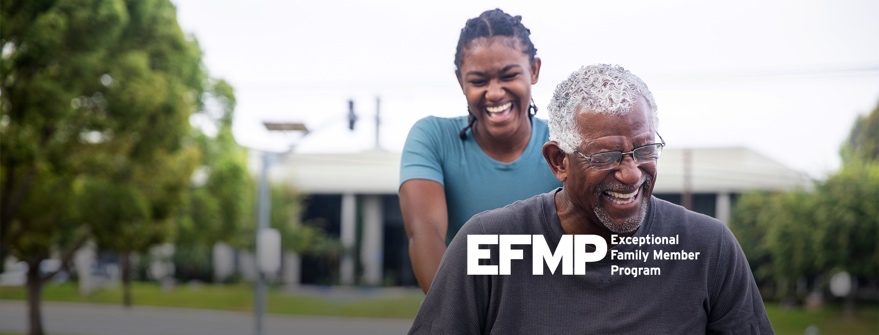 Source: iStockOption 4: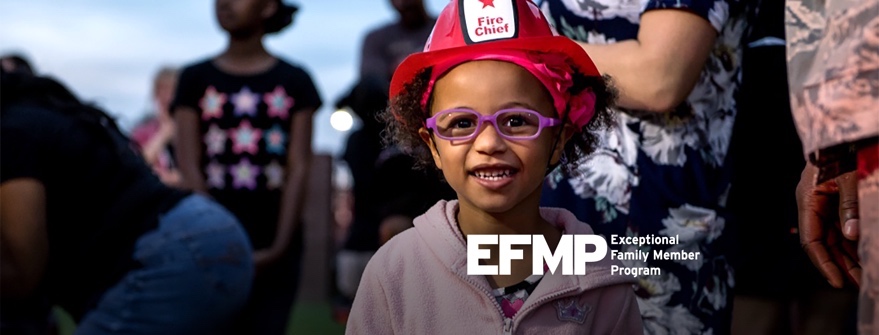 Source: DVIDSOption 5: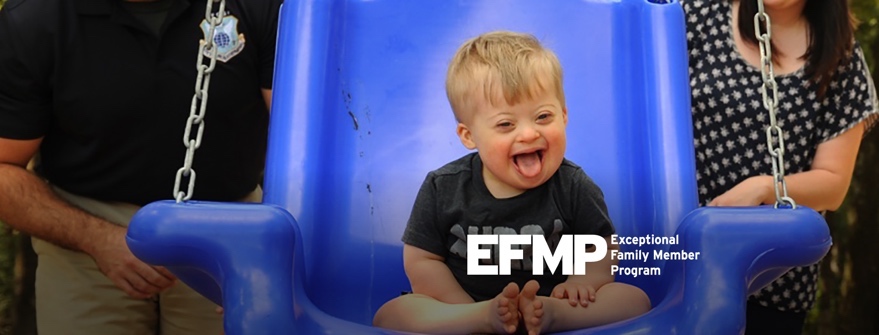 Source: DVIDSOption 6: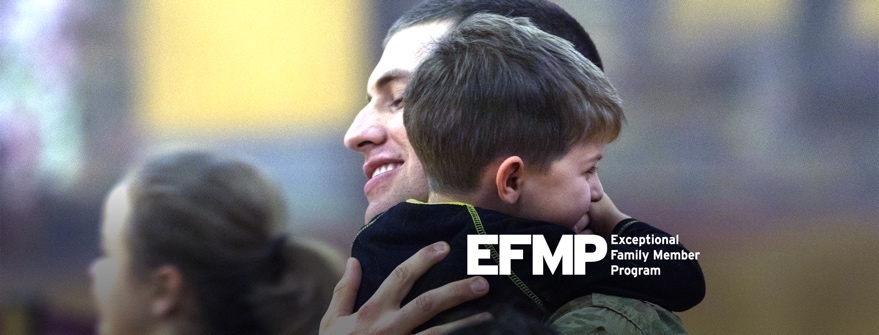 Source: Army.milOption 7: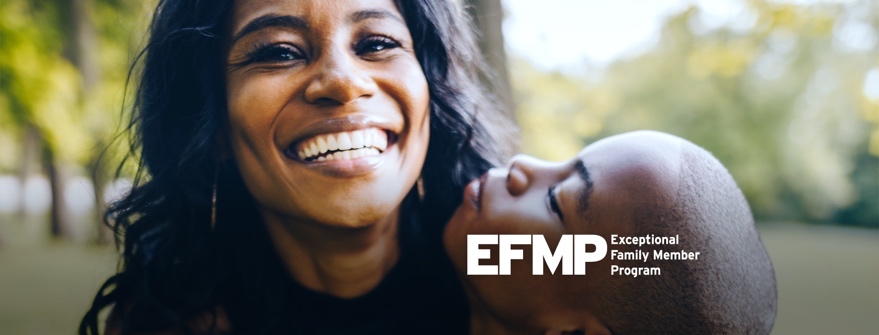 Source: iStockOption 8: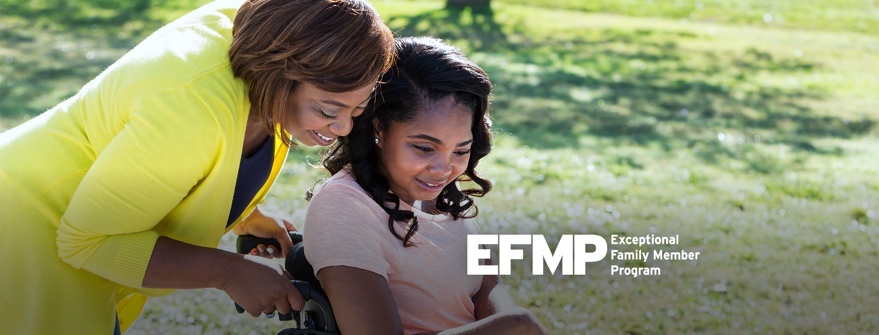 Source: iStockOption 9: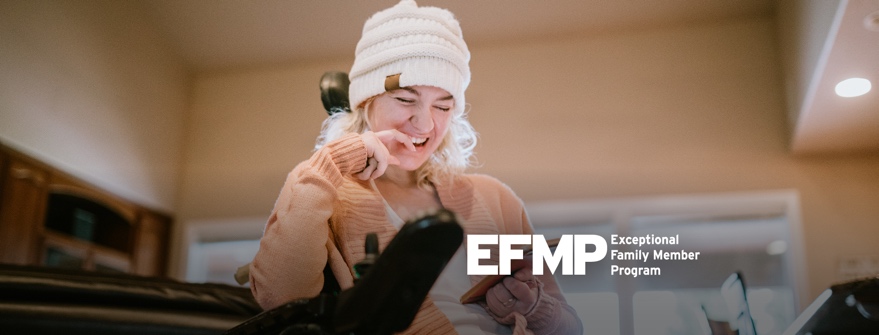 Source: iStockOption 10: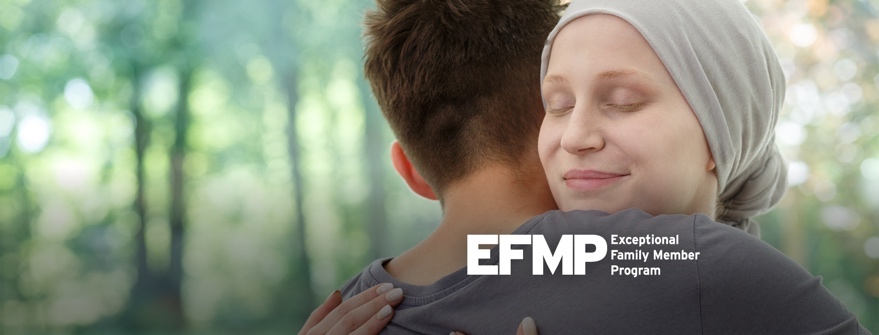 Source: iStock